附件：内建协函〔2018〕65号关于转发中国施工企业管理协会《关于举办第二期质量管理小组活动推进者培训班的通知》的函各盟市建筑业协会、会员单位：现将中国施工企业管理协会《关于举办第二期质量管理小组活动推进者培训班的通知》（中施企协培字〔2018〕11号）转发给你们。请参加人员于8月2日前将本通知所附报名回执表发送至自治区协会邮箱。联 系 人：李 勇    高鹏程    张利娜联系电话：0471-6682144（兼传真）联系地址：呼和浩特市赛罕区锡林南路永光巷28号    邮     编：010020邮     箱：nmjxzlaqb@163.com网     址：www.nmjx.org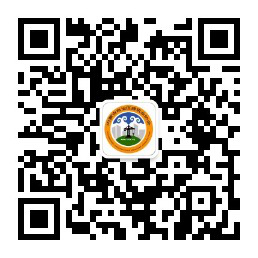   微信公众号附件：《关于举办第二期质量管理小组活动推进者培训班的通知》（中施企协培字〔2018〕11号）2018年7月26日附件：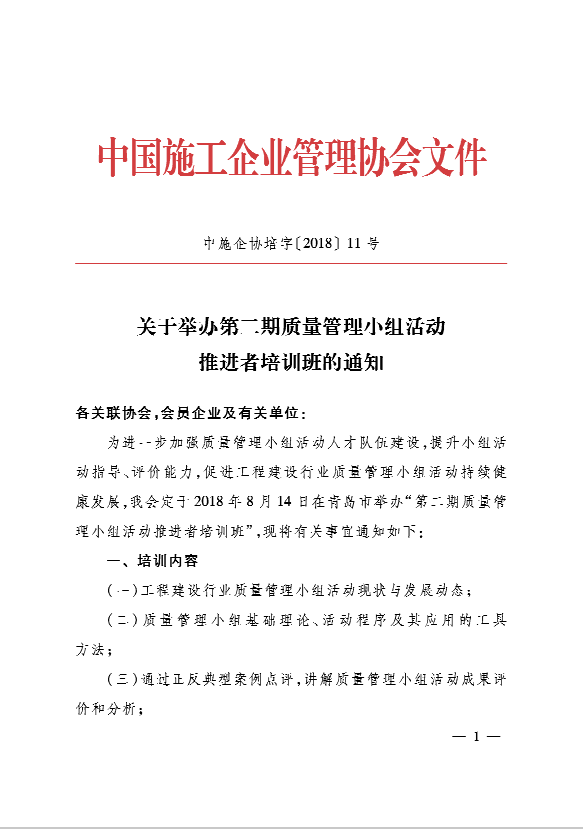 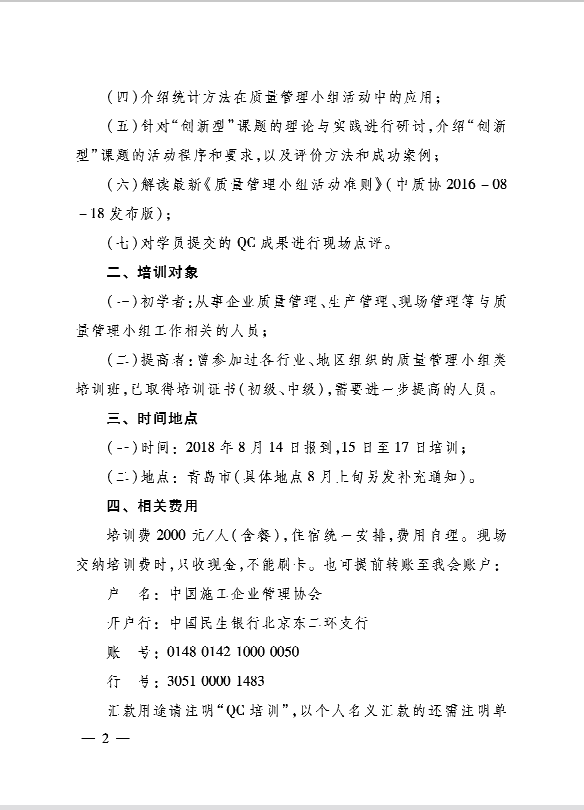 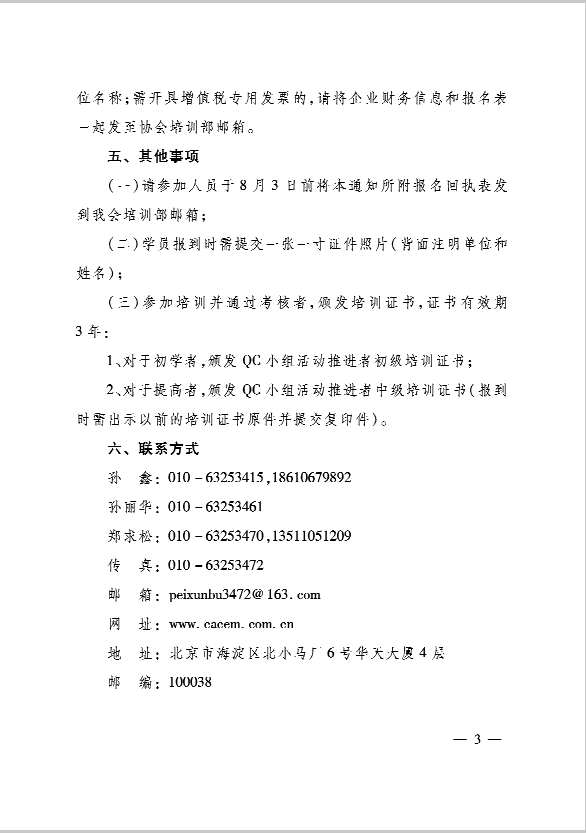 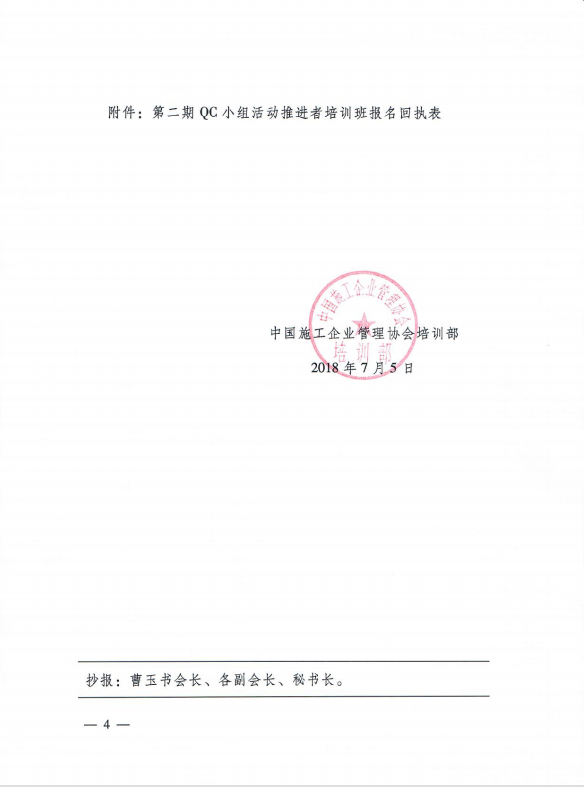 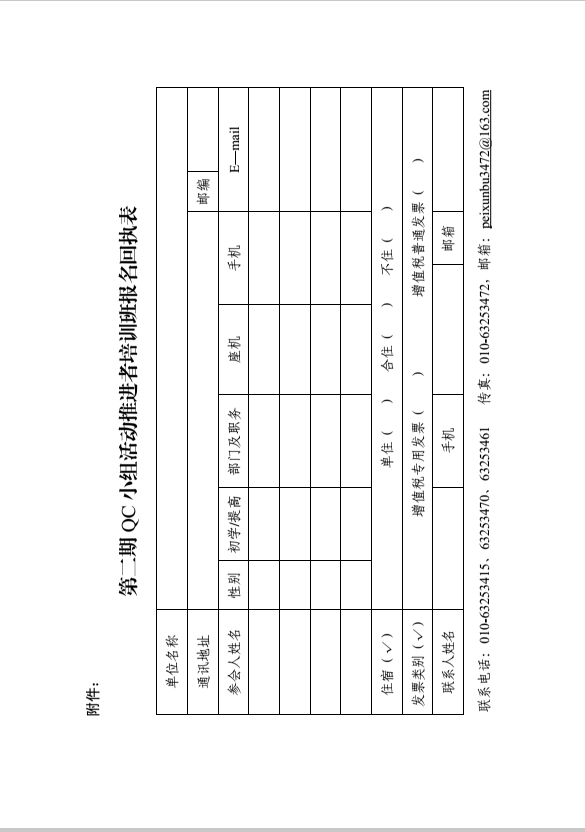 